INFORME DE ACTIVIDADES DEL MES DE DICIEMBRE 2023Dirección de Prevención Social de la Violencia y la Delincuencia                                  Director:  Ramón Estrella Gómez.  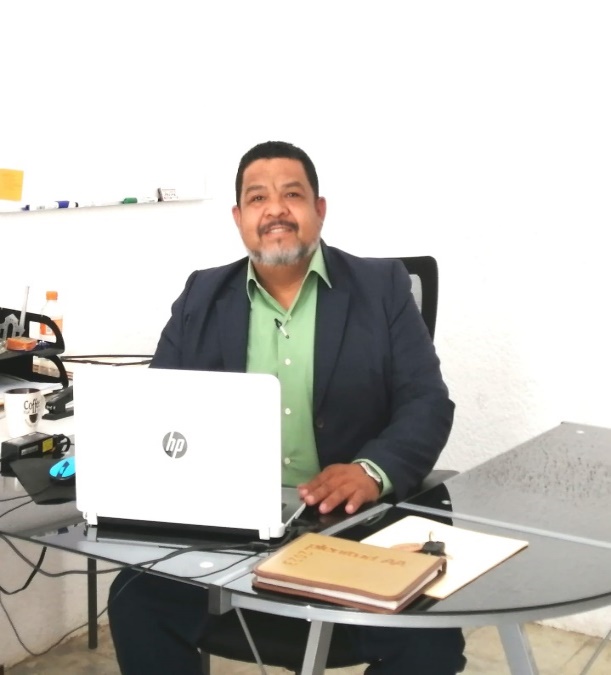 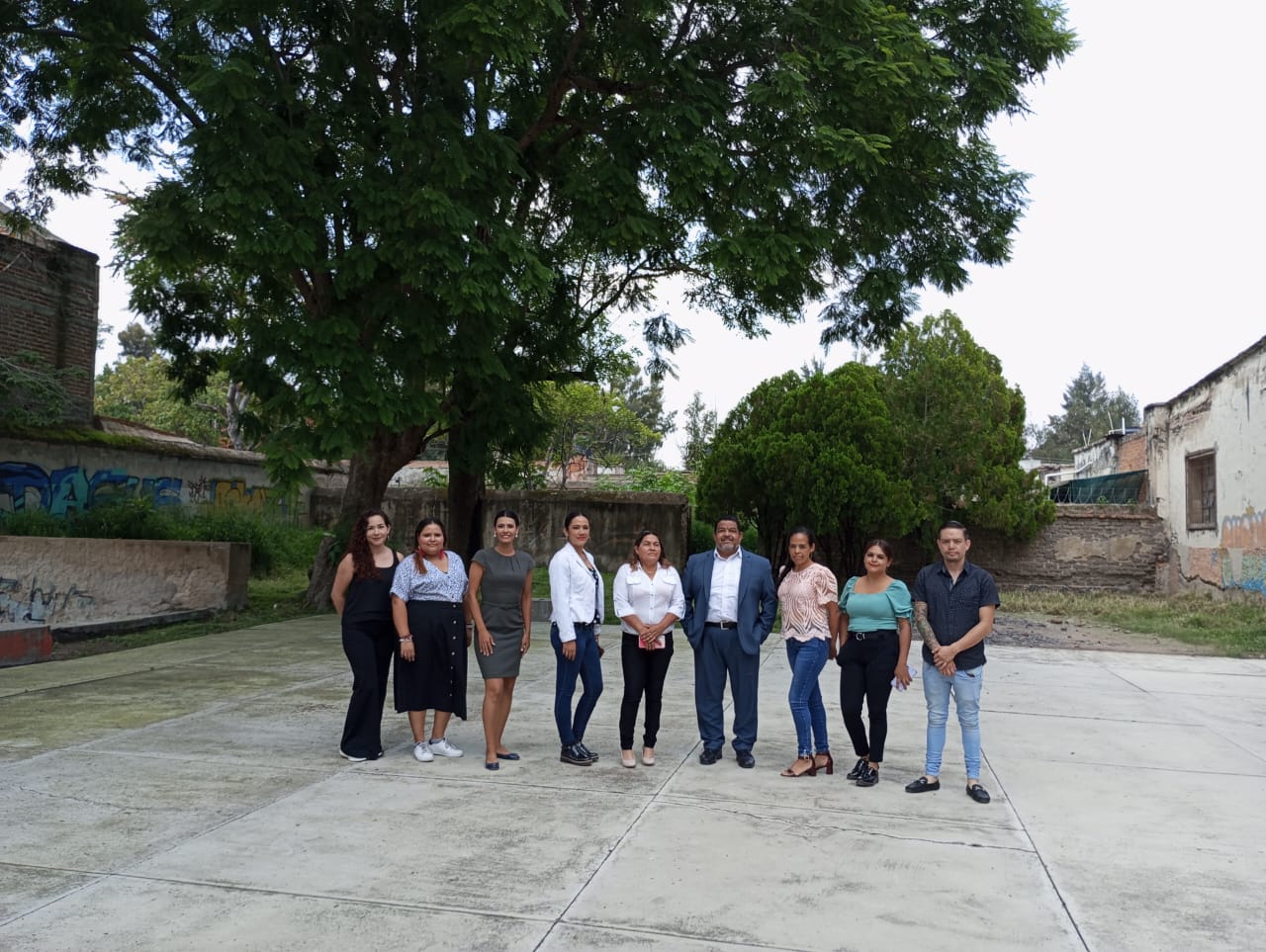 Gobierno Municipal de El Salto 2021-2024Presidente Municipal: Lic. Ricardo Zaid Santillán Cortés.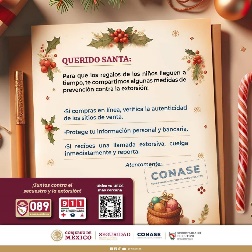 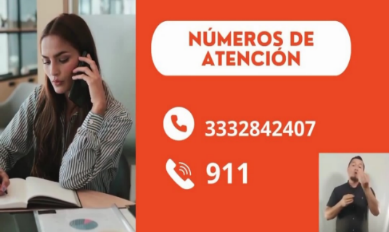 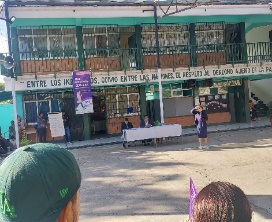 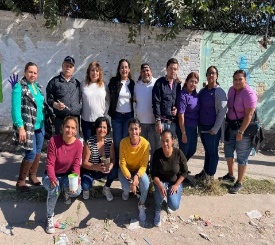 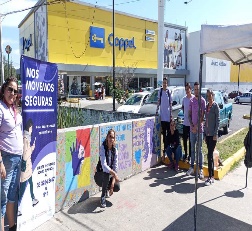 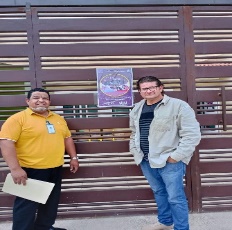 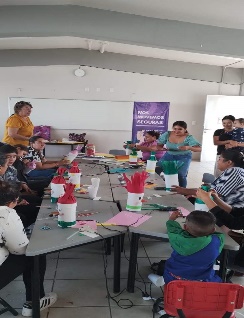 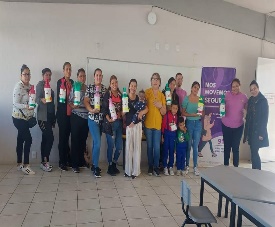 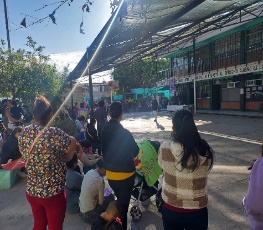 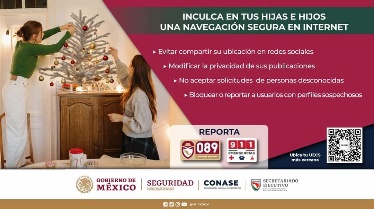 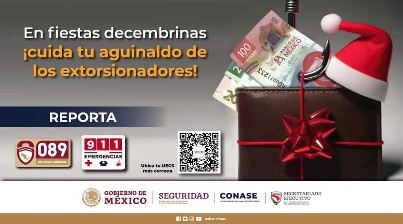 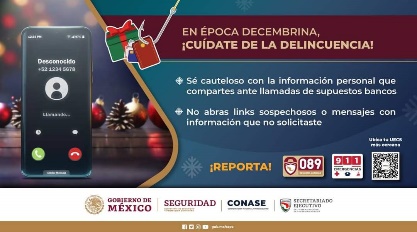 Atentamente“2023, Año del Bicentenario del Nacimiento del Estado Libre y Soberano de Jalisco”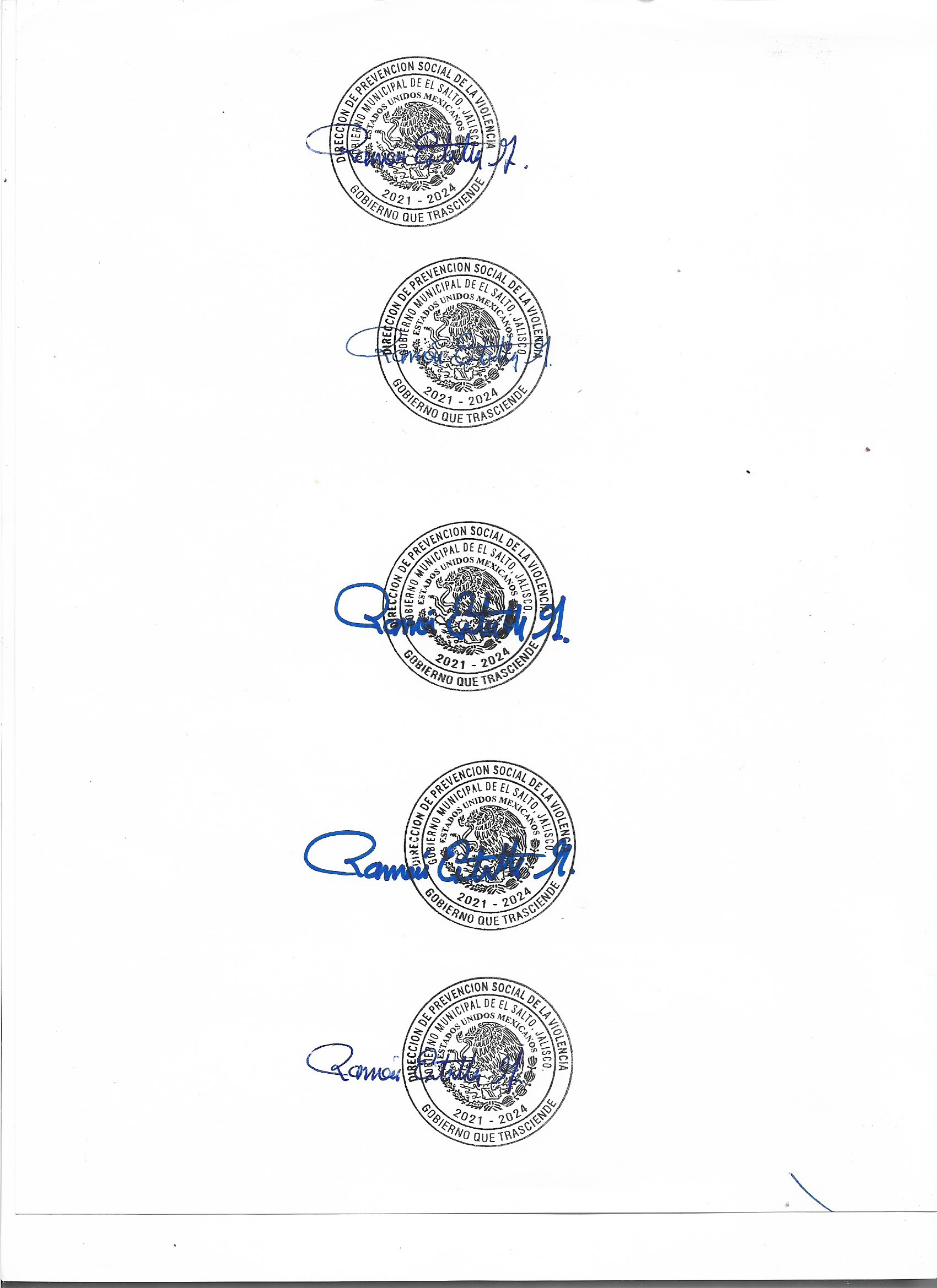 Ramón Estrella GómezDirector de Prevención Social de la Violencia y la DelincuenciaAcciones RealizadasObjetivosResultadosPrograma “Madres y Padres en Prevención”Sensibilizar a madres y padres en la prevención familiar de la violencia la delincuencia y el uso de drogas1 plantel de Educación Primaria beneficiado:Primaria Lázaro Cárdenas del Rio, Colonia El Carmen.120 madres y Padres Beneficiados“Difusión preventiva”Difundir información para la prevención social de la violencia y la delincuencia.Video Mecanismo para prevenir el abuso acoso sexual callejero con la estrategia “Nos Movemos Seguras” dentro del Programa Barrios de Paz.Consejos Preventivos en Periodo VacacionalPrograma “Barrios de Paz”Promover la prevención de la violencia sexual comunitaria en los espacios y transportes públicos a través del Eje: “Nos Movemos Seguras”Se realizaron capacitaciones preventivas a Padres de Familia en planteles escolares del municipio de Nivel Prescolar y Primaria con el propósito de adquirir conocimientos y herramientas de protección y generar actitudes de igualdad, paz y seguridad en el tema de la violencia sexual comunitaria.Visitas de seguimiento de trabajo en Puntos Seguros del Municipio.Actividad Comunitaria “Del Grafiti al Mural Preventivo” En Colonia La Azucena y Colonia Las PintitasCapacitación y convivencia de la RED Mujeres Nos movemos Seguras en la Comunidad Campo BelloFortalecimiento institucionalFortalecer las capacidades, la coordinación y alianzas institucionales en prevención social de la violencia y la delincuencia.Participación en capacitación: Presupuesto Participativo para apoyo en 2024